Werkinstructies NOGBS-studie GynaecologieInformed consentBespreek studie, teken informed consent formulierenToestemmingsformulier C1 = deelname studieToestemmingsformulier C2 = deelname biobankBewaar originele toestemmingsformulieren (incl PIF) in studiemap, geef zwangere een kopie van de gehele PIF incl toestemmingsformulieren,Bijage B1 hoeft niet getekend te worden, mag mee worden gegeven aan vrouwMateriaal afnameAfname van Stolbloed zwangere (1 buis in studiepakket met G nummer (andere is reserve, niet afnemen)) Indien mogelijk bij plaatsen infuus afnemenStickers HIX (aanvragen in dossier zwangere) naar MMB TergooiVaginale en rectale swab zwangere  (durante partu afnemen)Stickers HIX (aanvragen in dossier zwangere) naar MMB TergooiNavelstrengbloed kind (2 cupjes uit studiepakket met N nummer)  NB: Mocht er meer bloed zijn dan in cupjes past, dan bloed in gewone stolbuis met N nummer erop (bloedafname mbv spuitje) Stickers HIX (aanvragen in dossier moeder) naar MMB Tergooi  vermeld bij aanvraag dat dit om kind gaat + print patiëntsticker uit van kind om erbij te doen (via dossier kind)Procedure in HIX (zie screenshots voor extra uitleg)Stolbloed zwangere, rectale en vaginale swab: in dossier van zwangereMedische Microbiologie  NOGBS studie De onderzoeken staan automatisch aangevinkt (vagina uitstrijk/anus uitstrijk/spijtserum)Klik op OK of etiket Vul bij klinische gegevens “NOGBS studieCRF nummer: XXXX (bijv 1234)”!!Let op! er komt maar 1 sticker uit, de overige stickers uitprinten viaEPD Dashboard  Order  Orders selecteren  Onderaan op Etiket (met icoon) klikken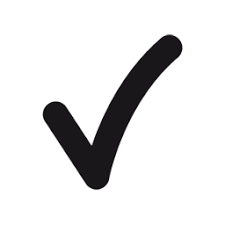 Navelstrengbloed: in dossier van moeder Zelfde procedure als hierboven beschreven, let op bij stap 2Vink het onderzoek “Vagina uitstrijk” en “Anus uitstrijk” uitVoor het kind alleen “Spijtserum”Schrijf bij klinische gegevens dat het om kind gaat, vermeld hierbij het studienummerPrint patiëntsticker uit van kind uit dossier kindLever bloed + Hix order sticker + patiëntsticker kind samen inNa inclusieNoteer gegevens patiënt op “patient inclusion log”. Bewaar originele toestemmingsformulieren in studiemap NOGBS. Breng materiaal naar lab. 